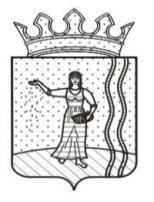 СОВЕТ  ДЕПУТАТОВ  ЕНАПАЕВСКОГО  СЕЛЬСКОГО ПОСЕЛЕНИЯОКТЯБРЬСКОГО  МУНИЦИПАЛЬНОГО РАЙОНАПЕРМСКОГО КРАЯР  Е  Ш  Е  Н  И  Е19.03.2015 г.                                                                                                                         №118О внесении изменений в решение Совета депутатов Енапаевского сельского поселения от 17.12.2014№104  «О бюджете Енапаевскогосельского поселения на 2015 годи на плановый период2016 – 2017 годы»                       В соответствии Бюджетным кодексом Российской Федерации, Уставом Енапаевского сельского поселения, Положением о бюджетном процессе в Енапаевском поселении Совет депутатов Енапаевского сельского поселения Октябрьского муниципального района РЕШАЕТ:          1.Внести в решение Совета депутатов от 17.12.2014 г № 104 «О бюджете Енапаевского сельского поселения на 2015 год и на плановый период 2016 - 2017 годы» следующие изменения:           1.1.Пункт 1 изложить в следующей редакции:            1.Утвердить объем бюджета Енапаевского сельского поселения (далее бюджет поселения) на 2015 год по доходам в сумме 8351,9  тыс. рублей, по расходам в сумме  8238,5  тыс. рублей, с превышением доходов над расходами в сумме 113,4 тыс. рублей.           1.2.В связи с внесенными изменениями 16.12.2014г. в Приказ Министерства Финансов Российской Федерации от 01.07.2013г. № 65н «Об утверждении Указаний о порядке применения бюджетной классификации Российской Федерации» в части перечня кодов источников финансирования дефицитов бюджетов, применяемых при исполнении бюджетов бюджетной системы Российской Федерации, начиная с бюджетов на 2015 год и на плановый период 2016 и 2017 годов, привести в соответствие с бюджетной классификацией коды финансирования дефицита бюджета на 2015-2017 годы в приложениях № 8,9,10.           1.3.Изложить приложения 1, 3, 5, 9, 8, 10 в новой редакции  согласно приложениям  1, 2,  3,  4, 5, 6, 7  к настоящему решению.          2. Настоящее решение вступает в силу со дня его  обнародования.          3. Контроль за исполнением данного решения оставляю за собой.Глава сельского поселения-                                           председатель Совета депутатовЕнапаевского сельского поселения                                             Р.Г.Башаров                                                             1.Увеличить план по доходам бюджета Енапаевского сельского поселения на 2015    год всего на сумму 1 217 336,78 рублей, в том числе:Увеличить план по собственным доходам на 1 217 336,78 сумму рублей , в том числе:по КБК 116 117 0505010 0000 180 «Прочие неналоговые доходы бюджетов  сельских поселений» в сумме 1 217 336,78 рублей (годовое значение  0,00 рублей, факт 1 217 336,78рублей, ожидаемая оценка за 2015 год  1 217 336,78 рублей);       	2.Увеличить план по расходам бюджета Енапаевского сельского поселения на 2015 год в  целом на сумму    1 014 560,68 рублей.          2.1. Увеличение плана по расходам местного бюджета за счет поступлений налоговых и неналоговых доходов  в сумме  1 014 560,68 рублей  по разделу:               116 0409 0311002 240 в сумме  134 305,68 рублей, на ремонт внутрипоселковых   дорог Енапаевского сельского поселения,           КБК 116 0502 0321002 240 в сумме 40 000,00 рублей, оплата по договору ГПХ за ремонт за ремонт водопроводной сети  в д. Редькино, ул.Центральная.            КБК 116 0503 0331002 240 в сумме 45380,00 рублей, оплата по договору №17-15/ТБО на утилизацию(захоронение) твердых бытовых отходов,           КБК 116 0503 0331002 240  в сумме 160 000,00 рублей, на оплату ремонта мемориала в с.Енапаево, д.Редькино,           КБК 116 0113 9200006 111 в сумме 615 500,00 рублей,  на выплаты по оплате труда  работникам МКУ «Ирень» ( из-за недостаточности лимитов в бюджет было заложено меньше половины нужных средств),           КБК 116 0113 9200006 240 в сумме 16 375,00  рублей, на оплату по счету-фактуре за изготовление печати, штампа, сертификата ключа, заправка картриджа, налогов.           КБК 116 0113 9200006 850  в сумме 3 000,00  рублей, на оплату налогов.           2.3.Перераспределить бюджетные ассигнования в целом на сумму   12  500,00 рублей:с  КБК 116 0106 9201001 240 в сумме 5 000,00 рублей, расходы по формированию и исполнению бюджетов поселений,на КБК 116 0104 0120002 240 в сумме 5 000,00 рублей, на оплату услуги связи.с  КБК   116 0104 0120002/012  851  в сумме 7 500,00 рублей, за счет экономии, на КБК   116 0104 0120002/012  852  в сумме 7 500,00 рублей, на оплату транспортного налога.                                                 Пояснительная запискак  решению Совета депутатов  Енапаевского сельского поселения от19.03.2015 г №118 «О внесении изменений в решение Совета депутатов Енапаевского сельского поселения от 17.12.2014 г №104  «О бюджете Енапаевского сельского поселения на 2015 год и на плановый период 2016 – 2017 годы» Специалист по экономике и финансам                              Мубаракшина И.Л.Приложение 4к решению Совета депутатов                                                                                                                                                         Енапаевского сельского поселения                                                                                                                                                                             от 19.03.2015 №118         Источники финансирования дефицита местного бюджета на 2015 годПриложение 5к решению Совета депутатов                                                                                                                                                         Енапаевского сельского поселения                                                                                                                                                                             от 19.03.2015 №118  Главные администраторы источников финансирования                     дефицита бюджета Енапаевского сельского поселения Приложение 6к решению Совета депутатовЕнапаевского сельского поселения                                                                                                                                                                                                        от 19.03.2015 №118    Источники финансирования дефицита местного бюджета на 2016-2017 годы                                                                                                                   Приложение 1                                                                                                                   Приложение 1                                                                                                                   Приложение 1                         к  решению Совета депутатов Енапаевского сельского поселения от 19.03.2015 №118          Распределение доходов Енапаевского сельского поселения бюджета по кодам поступлений в бюджет (группам, подгруппам, статьям видов доходов, статьям классификации операций сектора государственного управления,относящихся к доходам бюджета) на 2015годРаспределение доходов Енапаевского сельского поселения бюджета по кодам поступлений в бюджет (группам, подгруппам, статьям видов доходов, статьям классификации операций сектора государственного управления,относящихся к доходам бюджета) на 2015годРаспределение доходов Енапаевского сельского поселения бюджета по кодам поступлений в бюджет (группам, подгруппам, статьям видов доходов, статьям классификации операций сектора государственного управления,относящихся к доходам бюджета) на 2015годРаспределение доходов Енапаевского сельского поселения бюджета по кодам поступлений в бюджет (группам, подгруппам, статьям видов доходов, статьям классификации операций сектора государственного управления,относящихся к доходам бюджета) на 2015годРаспределение доходов Енапаевского сельского поселения бюджета по кодам поступлений в бюджет (группам, подгруппам, статьям видов доходов, статьям классификации операций сектора государственного управления,относящихся к доходам бюджета) на 2015год КодНаименование кода поступлений в бюджет, группы, подгруппы, статьи,  кода экономической классификации доходовСумма, тыс.рублейСумма, тыс.рублей12344000 1 00 00000 00 0000 000НАЛОГОВЫЕ И НЕНАЛОГОВЫЕ ДОХОДЫ2809,32809,3000 1 01 00000 00 0000 000Налоги на прибыль, доходы280,0280,00001 01 02000 01 0000 110Налог на доходы физических лиц280,0280,0000 1 01 02010 01 0000 110Налог  на  доходы  физических  лиц  с   доходов,    источником которых является налоговый агент,  за исключением   доходов,   в   отношении   которых  исчисление  и  уплата  налога  осуществляются  в соответствии  со  статьями  227,  227.1  и   228 Налогового кодекса Российской Федерации280,0280,00001 03 00000 00 0000 000Налоги на товары (работы,услуги),реализуемые на территории  Российской ФедерацииНалоги на товары (работы,услуги),реализуемые на территории  Российской Федерации390,00001 03 02000 01 0000 110Акцизы по подакцизным товарам (продукции), производимым на территории Российской ФедерацииАкцизы по подакцизным товарам (продукции), производимым на территории Российской Федерации390,0000103 02230 01 0000 110 Доходы от уплаты акцизов на дизельное топливо, подлежащие распределению между бюджетами  субъектов Российской Федерации и местными бюджетами с учетом установленных дифференцированных нормативов отчислений в местные бюджетыДоходы от уплаты акцизов на дизельное топливо, подлежащие распределению между бюджетами  субъектов Российской Федерации и местными бюджетами с учетом установленных дифференцированных нормативов отчислений в местные бюджеты145,0000103 02240 01 0000 110 Доходы от уплаты акцизов на моторные масла для дизельных и (или) карбюраторных (инжекторных) двигателей, подлежащие распределению между бюджетами  субъектов Российской Федерации и местными бюджетами с учетом установленных дифференцированных нормативов отчислений в местные бюджетыДоходы от уплаты акцизов на моторные масла для дизельных и (или) карбюраторных (инжекторных) двигателей, подлежащие распределению между бюджетами  субъектов Российской Федерации и местными бюджетами с учетом установленных дифференцированных нормативов отчислений в местные бюджеты2,0000103 02250 01 0000 110 Доходы от уплаты акцизов на автомобильный бензин,  подлежащие распределению между бюджетами  субъектов Российской Федерации и местными бюджетами с учетом установленных дифференцированных нормативов отчислений в местные бюджетыДоходы от уплаты акцизов на автомобильный бензин,  подлежащие распределению между бюджетами  субъектов Российской Федерации и местными бюджетами с учетом установленных дифференцированных нормативов отчислений в местные бюджеты242,0000103 02260 01 0000 110 Доходы от уплаты акцизов на прямогонный бензин,  подлежащие распределению между бюджетами  субъектов Российской Федерации и местными бюджетами с учетом установленных дифференцированных нормативов отчислений в местные бюджетыДоходы от уплаты акцизов на прямогонный бензин,  подлежащие распределению между бюджетами  субъектов Российской Федерации и местными бюджетами с учетом установленных дифференцированных нормативов отчислений в местные бюджеты1,0000000 1 05 00000 00 0000 000Налоги на совокупный доход17,017,0000000 1 05 03000 01 0000 110Единый сельскохозяйственный налог17,017,0000000  1 05 03010 01 0000 110Единый сельскохозяйственный налог17,017,0000 1 06 00000 00 0000 000Налоги на имущество905,0905,00001 06 01000 00 0000110Налог на имущество физических лиц 115,0115,00001 06 01030 10 0000 110Налог  на  имущество  физических   лиц,   взимаемый  по  ставкам,  применяемым  к  объектам налогообложения,                          расположенным в границах сельских поселений115,0115,00001 06 04000 02 1000 110Транспортный налог 453,0453,00001 06 04011 02 1000 110Транспортный налог с организацией 58,058,00001 06 04012 02 1000 110Транспортный налог с физических лиц395,0395,0000 1 06 06000 00 0000 110Земельный налог316,0316,00001 06 06030 03 0000 110Земельный налог с организаций 230,0230,0000 1 06 06033 10 0000 110Земельный налог с организаций, обладающих земельным участком, расположенным в границах сельских  поселений230,0230,00001 06 06040 00 0000 110Земельный налог с физических лиц86,086,00001 06 06043 10 0000 110Земельный налог с физических, обладающих земельным участком, расположенным в границах сельских поселений86,086,00001 08 00000 00 0000 000Государственная пошлина21,021,0000 1 08 04000 00 0000 110Государственная пошлина за совершение нотариальных действий (за исключением действий совершаемых  консульскими учреждениями Российской Федерации)21,021,0000 1 08 04020 01 0000 110Государственная пошлина за совершение нотариальных действий должностными лицами органов местного самоуправления, уполномоченными в соответствии с законодательными актами Российской Федерации на совершение нотариальных действий21,021,0000 1 17 00000 00 0000 000Прочие неналоговые доходы1217,31217,30001 17 05000 00 0000 180Прочие неналоговые доходы1217,31217,3000 1 17 05050 10 0000 180Прочие неналоговые доходы бюджетов сельских поселений1217,31217,3000 2 00 00000 00 0000 000Безвозмездные поступления5542,65542,6000 2 02 00000 00 0000 000Безвозмездные поступления от других бюджетов бюджетной системы Российской Федерации5542,65542,6000 2 02 01000 00 00000 151  Дотации бюджетам субъектов Российской Федерации и муниципальных образований3755,83755,80002 02 01001 00 0000 151Дотации на выравнивание бюджетной обеспеченности3755,83755,8000 2 02 01001 10 0000 151Дотации бюджетам  сельских поселений на выравнивание бюджетной обеспеченности. 3488,83488,80002 02 01001 10 0000 151Дотации бюджетам сельских поселений на выравнивание бюджетной обеспеченности.267,0267,0000 2 02 02000 00 0000 151Субсидии бюджетам субъектов Российской Федерации и муниципальных образований (межбюджетные субсидии)274,4274,4000 2 02 02999 00 0000 151Прочие субсидии274,4274,4000 2 02 02999 10 0000 151Прочие субсидии бюджетам  сельских поселений274,4274,4000 202 03000 00 0000 000Субвенции бюджетам субъектов Российской Федерации и муниципальных образований69,569,5000 2 02 03015 00 0000 151Субвенции бюджетам на осуществление первичного воинского учета  на территориях, где отсутствуют военные комиссариаты68,668,60002 02 03015 10 0000 151Субвенции бюджетам сельских поселений на осуществление первичного воинского учета на территориях, где отсутствуют военные комиссариаты68,668,6000 2 02 03024 00 0000 151Субвенции местным бюджетам на выполнение передаваемых  полномочий субъектов Российской Федерации0,90,90002 02 03024 10 0000 151Субвенции бюджетам  сельских поселений на выполнение передаваемых полномочий субъектов Российской Федерации 0,90,9000 202 04000 00 0000 151Иные межбюджетные  трансферты1442,91442,9000 202 04999 00 0000 151Прочие межбюджетные трансферты передаваемые бюджетам  сельских поселений1442,91442,9000 202 04999 10 0000 151Прочие межбюджетные трансферты передаваемые бюджетам сельских поселений1442,91442,9ВСЕГО ДОХОДОВ8351,98351,9                                                                                                                    Приложение 2 Таблица 1                                                                                                                    Приложение 2 Таблица 1                                                                                                                    Приложение 2 Таблица 1                                                                                                      к  решению Совета депутатов                                                                                                       к  решению Совета депутатов                                                                                                       к  решению Совета депутатов                                                                                                       к  решению Совета депутатов                                                                                                       к  решению Совета депутатов                                                                                       Енапаевского сельского поселения                                                                                       Енапаевского сельского поселения                                                                                       Енапаевского сельского поселения от 19.03.2015 №118  от 19.03.2015 №118  Распределение бюджетных ассигнований на 2015 год по разделам и подразделам, целевым статьям (муниципальным программам и непрограммным направлениям деятельности) и видам расходов классификации расходов бюджета, тыс. руб.Распределение бюджетных ассигнований на 2015 год по разделам и подразделам, целевым статьям (муниципальным программам и непрограммным направлениям деятельности) и видам расходов классификации расходов бюджета, тыс. руб.Распределение бюджетных ассигнований на 2015 год по разделам и подразделам, целевым статьям (муниципальным программам и непрограммным направлениям деятельности) и видам расходов классификации расходов бюджета, тыс. руб.Распределение бюджетных ассигнований на 2015 год по разделам и подразделам, целевым статьям (муниципальным программам и непрограммным направлениям деятельности) и видам расходов классификации расходов бюджета, тыс. руб.Распределение бюджетных ассигнований на 2015 год по разделам и подразделам, целевым статьям (муниципальным программам и непрограммным направлениям деятельности) и видам расходов классификации расходов бюджета, тыс. руб.Распределение бюджетных ассигнований на 2015 год по разделам и подразделам, целевым статьям (муниципальным программам и непрограммным направлениям деятельности) и видам расходов классификации расходов бюджета, тыс. руб.Распределение бюджетных ассигнований на 2015 год по разделам и подразделам, целевым статьям (муниципальным программам и непрограммным направлениям деятельности) и видам расходов классификации расходов бюджета, тыс. руб.Распределение бюджетных ассигнований на 2015 год по разделам и подразделам, целевым статьям (муниципальным программам и непрограммным направлениям деятельности) и видам расходов классификации расходов бюджета, тыс. руб.Распределение бюджетных ассигнований на 2015 год по разделам и подразделам, целевым статьям (муниципальным программам и непрограммным направлениям деятельности) и видам расходов классификации расходов бюджета, тыс. руб.КФСРКЦСРКЦСРКВРКВРНаименование расходовНаименование расходовНаименование расходовСумма0100Общегосударственные вопросыОбщегосударственные вопросыОбщегосударственные вопросы5079,80102Функционирование высшего должностного лица субъекта Российской Федерации и муниципального образованияФункционирование высшего должностного лица субъекта Российской Федерации и муниципального образованияФункционирование высшего должностного лица субъекта Российской Федерации и муниципального образования660,001000000100000Муниципальная программа «Совершенствование муниципального управления в Енапаевском сельском поселении Октябрьского муниципального района Пермского края на 2015-2017 годы»Муниципальная программа «Совершенствование муниципального управления в Енапаевском сельском поселении Октябрьского муниципального района Пермского края на 2015-2017 годы»Муниципальная программа «Совершенствование муниципального управления в Енапаевском сельском поселении Октябрьского муниципального района Пермского края на 2015-2017 годы»660,001200000120000Подпрограмма «Развитие муниципальной службы и организация деятельности органов местного самоуправления в Енапаевском сельском поселении на 2015-2017 годы» Подпрограмма «Развитие муниципальной службы и организация деятельности органов местного самоуправления в Енапаевском сельском поселении на 2015-2017 годы» Подпрограмма «Развитие муниципальной службы и организация деятельности органов местного самоуправления в Енапаевском сельском поселении на 2015-2017 годы» 660,001200010120001Глава сельского поселения – глава Администрации Енапаевского сельского поселенияГлава сельского поселения – глава Администрации Енапаевского сельского поселенияГлава сельского поселения – глава Администрации Енапаевского сельского поселения660,0120120Расходы на выплату персоналу государственных (муниципальных) органовРасходы на выплату персоналу государственных (муниципальных) органовРасходы на выплату персоналу государственных (муниципальных) органов660,00103Функционирование законодательных (представительных) органов государственной власти и представительных органов муниципальных образованийФункционирование законодательных (представительных) органов государственной власти и представительных органов муниципальных образованийФункционирование законодательных (представительных) органов государственной власти и представительных органов муниципальных образований18,390000009000000Непрограммные направления расходов бюджета Енапаевского сельского поселения Непрограммные направления расходов бюджета Енапаевского сельского поселения Непрограммные направления расходов бюджета Енапаевского сельского поселения 18,391000009100000Обеспечение деятельности органов местного самоуправленияОбеспечение деятельности органов местного самоуправленияОбеспечение деятельности органов местного самоуправления18,391000049100004Депутаты представительного органа муниципального образованияДепутаты представительного органа муниципального образованияДепутаты представительного органа муниципального образования18,3120120Расходы на выплату персоналу государственных (муниципальных) органовРасходы на выплату персоналу государственных (муниципальных) органовРасходы на выплату персоналу государственных (муниципальных) органов18,30104Функционирование Правительства Российской Федерации, высших исполнительных органов государственной власти субъектов Российской Федерации, местных администрацийФункционирование Правительства Российской Федерации, высших исполнительных органов государственной власти субъектов Российской Федерации, местных администрацийФункционирование Правительства Российской Федерации, высших исполнительных органов государственной власти субъектов Российской Федерации, местных администраций2708,001000000100000Муниципальная программа «Совершенствование муниципального управления в Енапаевском сельском поселении Октябрьского муниципального района Пермского края на 2015-2017 годы»Муниципальная программа «Совершенствование муниципального управления в Енапаевском сельском поселении Октябрьского муниципального района Пермского края на 2015-2017 годы»Муниципальная программа «Совершенствование муниципального управления в Енапаевском сельском поселении Октябрьского муниципального района Пермского края на 2015-2017 годы»2707,101200000120000Подпрограмма «Развитие муниципальной службы и организация деятельности органов местного самоуправления в Енапаевском сельском поселении на 2015-2017 годы» Подпрограмма «Развитие муниципальной службы и организация деятельности органов местного самоуправления в Енапаевском сельском поселении на 2015-2017 годы» Подпрограмма «Развитие муниципальной службы и организация деятельности органов местного самоуправления в Енапаевском сельском поселении на 2015-2017 годы» 2707,101200020120002Обеспечение выполнения функций органами местного самоуправленияОбеспечение выполнения функций органами местного самоуправленияОбеспечение выполнения функций органами местного самоуправления2707,1120120Расходы на выплату персоналу государственных (муниципальных) органовРасходы на выплату персоналу государственных (муниципальных) органовРасходы на выплату персоналу государственных (муниципальных) органов2188,9В том числе, на содержание муниципальной пожарной охраныВ том числе, на содержание муниципальной пожарной охраныВ том числе, на содержание муниципальной пожарной охраны613,8240240Иные закупки товаров, работ и услуг для обеспечения государственных (муниципальных) нуждИные закупки товаров, работ и услуг для обеспечения государственных (муниципальных) нуждИные закупки товаров, работ и услуг для обеспечения государственных (муниципальных) нужд467,5В том числе, на содержание муниципальной пожарной охраныВ том числе, на содержание муниципальной пожарной охраныВ том числе, на содержание муниципальной пожарной охраны154,0850850Уплата налогов, сборов и иных платежейУплата налогов, сборов и иных платежейУплата налогов, сборов и иных платежей50,7В том числе, на содержание муниципальной пожарной охраныВ том числе, на содержание муниципальной пожарной охраныВ том числе, на содержание муниципальной пожарной охраны17,001263220126322Составление протоколов об административных правонарушенияхСоставление протоколов об административных правонарушенияхСоставление протоколов об административных правонарушениях0,9240240Иные закупки товаров, работ и услуг для обеспечения государственных (муниципальных) нуждИные закупки товаров, работ и услуг для обеспечения государственных (муниципальных) нуждИные закупки товаров, работ и услуг для обеспечения государственных (муниципальных) нужд0,90106Обеспечение деятельности финансовых, налоговых и таможенных органов и органов финансового (финансово-бюджетного) надзораОбеспечение деятельности финансовых, налоговых и таможенных органов и органов финансового (финансово-бюджетного) надзораОбеспечение деятельности финансовых, налоговых и таможенных органов и органов финансового (финансово-бюджетного) надзора37,590000009000000Непрограммные направления расходов бюджета Енапаевского сельского поселения Непрограммные направления расходов бюджета Енапаевского сельского поселения Непрограммные направления расходов бюджета Енапаевского сельского поселения 37,592000009200000Мероприятия, осуществляемые органами местного самоуправления, в рамках непрограммных направлений расходовМероприятия, осуществляемые органами местного самоуправления, в рамках непрограммных направлений расходовМероприятия, осуществляемые органами местного самоуправления, в рамках непрограммных направлений расходов37,592010019201001Расходы по формированию и исполнению бюджетов поселений Расходы по формированию и исполнению бюджетов поселений Расходы по формированию и исполнению бюджетов поселений 30,0240240Иные закупки товаров, работ и услуг для обеспечения государственных (муниципальных) нуждИные закупки товаров, работ и услуг для обеспечения государственных (муниципальных) нуждИные закупки товаров, работ и услуг для обеспечения государственных (муниципальных) нужд30,092010029201002Расходы по контролю за  исполнением бюджетов поселений Расходы по контролю за  исполнением бюджетов поселений Расходы по контролю за  исполнением бюджетов поселений 7,5240240Иные закупки товаров, работ и услуг для обеспечения государственных (муниципальных) нуждИные закупки товаров, работ и услуг для обеспечения государственных (муниципальных) нуждИные закупки товаров, работ и услуг для обеспечения государственных (муниципальных) нужд7,50111Резервные фондыРезервные фондыРезервные фонды50,001000000100000Муниципальная программа «Совершенствование муниципального управления в Енапаевском сельском поселении Октябрьского муниципального района Пермского края на 2015-2017 годы»Муниципальная программа «Совершенствование муниципального управления в Енапаевском сельском поселении Октябрьского муниципального района Пермского края на 2015-2017 годы»Муниципальная программа «Совершенствование муниципального управления в Енапаевском сельском поселении Октябрьского муниципального района Пермского края на 2015-2017 годы»50,001200000120000Подпрограмма «Развитие муниципальной службы и организация деятельности органов местного самоуправления в Енапаевском сельском поселении на 2015-2017 годы» Подпрограмма «Развитие муниципальной службы и организация деятельности органов местного самоуправления в Енапаевском сельском поселении на 2015-2017 годы» Подпрограмма «Развитие муниципальной службы и организация деятельности органов местного самоуправления в Енапаевском сельском поселении на 2015-2017 годы» 50,001210010121001Резервный фонд Администрации Енапаевского сельского поселенияРезервный фонд Администрации Енапаевского сельского поселенияРезервный фонд Администрации Енапаевского сельского поселения50,0870870Резервные средстваРезервные средстваРезервные средства50,00113Другие общегосударственные вопросыДругие общегосударственные вопросыДругие общегосударственные вопросы1606,001000000100000Муниципальная программа «Совершенствование муниципального управления в Енапаевском сельском поселении Октябрьского муниципального района Пермского края на 2015-2017 годы»Муниципальная программа «Совершенствование муниципального управления в Енапаевском сельском поселении Октябрьского муниципального района Пермского края на 2015-2017 годы»Муниципальная программа «Совершенствование муниципального управления в Енапаевском сельском поселении Октябрьского муниципального района Пермского края на 2015-2017 годы»53,201100000110000Подпрограмма «Формирование общедоступный информационно-коммуникационной среды в Енапаевском сельском поселении на 2015-2017 годы»  Подпрограмма «Формирование общедоступный информационно-коммуникационной среды в Енапаевском сельском поселении на 2015-2017 годы»  Подпрограмма «Формирование общедоступный информационно-коммуникационной среды в Енапаевском сельском поселении на 2015-2017 годы»  33,201110010111001Расходы на информирование населения через средства массовой информации Расходы на информирование населения через средства массовой информации Расходы на информирование населения через средства массовой информации 33,2240240Иные закупки товаров, работ и услуг для обеспечения государственных (муниципальных) нуждИные закупки товаров, работ и услуг для обеспечения государственных (муниципальных) нуждИные закупки товаров, работ и услуг для обеспечения государственных (муниципальных) нужд33,201200000120000Подпрограмма «Развитие муниципальной службы и организация деятельности органов местного самоуправления в Енапаевском сельском поселении на 2015-2017 годы» Подпрограмма «Развитие муниципальной службы и организация деятельности органов местного самоуправления в Енапаевском сельском поселении на 2015-2017 годы» Подпрограмма «Развитие муниципальной службы и организация деятельности органов местного самоуправления в Енапаевском сельском поселении на 2015-2017 годы» 20,001210020121002Взносы в Совет муниципальных образованийВзносы в Совет муниципальных образованийВзносы в Совет муниципальных образований20,0880880Специальные расходыСпециальные расходыСпециальные расходы20,002000000200000Муниципальная программа «Управление земельными ресурсами и имуществом в Енапаевском сельском поселении Октябрьского муниципального района Пермского края на 2015-2017 годы»Муниципальная программа «Управление земельными ресурсами и имуществом в Енапаевском сельском поселении Октябрьского муниципального района Пермского края на 2015-2017 годы»Муниципальная программа «Управление земельными ресурсами и имуществом в Енапаевском сельском поселении Октябрьского муниципального района Пермского края на 2015-2017 годы»100,002100000210000Подпрограмма «Управление земельными ресурсами в Енапаевском сельском поселении на 2015 -2017 годы»Подпрограмма «Управление земельными ресурсами в Енапаевском сельском поселении на 2015 -2017 годы»Подпрограмма «Управление земельными ресурсами в Енапаевском сельском поселении на 2015 -2017 годы»70,002110010211001Вовлечение в оборот земельных участков, в том числе под жилищное строительствоВовлечение в оборот земельных участков, в том числе под жилищное строительствоВовлечение в оборот земельных участков, в том числе под жилищное строительство70,0240240Иные закупки товаров, работ и услуг для обеспечения государственных (муниципальных) нуждИные закупки товаров, работ и услуг для обеспечения государственных (муниципальных) нуждИные закупки товаров, работ и услуг для обеспечения государственных (муниципальных) нужд70,002200000220000Подпрограмма «Управление муниципальным имуществом в Енапаевском сельском поселении на 2015 -2017 годы»Подпрограмма «Управление муниципальным имуществом в Енапаевском сельском поселении на 2015 -2017 годы»Подпрограмма «Управление муниципальным имуществом в Енапаевском сельском поселении на 2015 -2017 годы»30,002210010221001Содержание и обслуживание имущества муниципальной казныСодержание и обслуживание имущества муниципальной казныСодержание и обслуживание имущества муниципальной казны30,0240240Иные закупки товаров, работ и услуг для обеспечения государственных (муниципальных) нуждИные закупки товаров, работ и услуг для обеспечения государственных (муниципальных) нуждИные закупки товаров, работ и услуг для обеспечения государственных (муниципальных) нужд30,090000009000000Непрограммные направления расходов бюджета Енапаевского сельского поселения Непрограммные направления расходов бюджета Енапаевского сельского поселения Непрограммные направления расходов бюджета Енапаевского сельского поселения 1452,892000009200000Мероприятия, осуществляемые органами местного самоуправления, в рамках непрограммных направлений расходовМероприятия, осуществляемые органами местного самоуправления, в рамках непрограммных направлений расходовМероприятия, осуществляемые органами местного самоуправления, в рамках непрограммных направлений расходов1452,892000069200006Обеспечение деятельности казенных учрежденийОбеспечение деятельности казенных учрежденийОбеспечение деятельности казенных учреждений1178,4110110Расходы на выплаты персоналу казенных учрежденийРасходы на выплаты персоналу казенных учрежденийРасходы на выплаты персоналу казенных учреждений1159,0240240Иные закупки товаров, работ и услуг для обеспечения государственных (муниципальных) нуждИные закупки товаров, работ и услуг для обеспечения государственных (муниципальных) нуждИные закупки товаров, работ и услуг для обеспечения государственных (муниципальных) нужд16,4850850Уплата налогов, сборов и иных платежейУплата налогов, сборов и иных платежейУплата налогов, сборов и иных платежей3,092062019206201Предоставление субсидии органам местного самоуправления на реализацию муниципальных программ, приоритетных муниципальных проектов в рамках приоритетных региональных проектов, инвестиционных проектов муниципальных образованийПредоставление субсидии органам местного самоуправления на реализацию муниципальных программ, приоритетных муниципальных проектов в рамках приоритетных региональных проектов, инвестиционных проектов муниципальных образованийПредоставление субсидии органам местного самоуправления на реализацию муниципальных программ, приоритетных муниципальных проектов в рамках приоритетных региональных проектов, инвестиционных проектов муниципальных образований274,4870870Резервные средстваРезервные средстваРезервные средства274,40200Национальная оборонаНациональная оборонаНациональная оборона68,60203Мобилизационная и вневойсковая подготовкаМобилизационная и вневойсковая подготовкаМобилизационная и вневойсковая подготовка68,601000000100000Муниципальная программа «Совершенствование муниципального управления в Енапаевском сельском поселении Октябрьского муниципального района Пермского края на 2015-2017 годы»Муниципальная программа «Совершенствование муниципального управления в Енапаевском сельском поселении Октябрьского муниципального района Пермского края на 2015-2017 годы»Муниципальная программа «Совершенствование муниципального управления в Енапаевском сельском поселении Октябрьского муниципального района Пермского края на 2015-2017 годы»68,601200000120000Подпрограмма «Развитие муниципальной службы и организация деятельности в Енапаевском сельском поселении на 2015-2017 годы»Подпрограмма «Развитие муниципальной службы и организация деятельности в Енапаевском сельском поселении на 2015-2017 годы»Подпрограмма «Развитие муниципальной службы и организация деятельности в Енапаевском сельском поселении на 2015-2017 годы»68,601251180125118Осуществление первичного воинского учета на территориях, где отсутствуют военные комиссариатыОсуществление первичного воинского учета на территориях, где отсутствуют военные комиссариатыОсуществление первичного воинского учета на территориях, где отсутствуют военные комиссариаты68,6120120Расходы на выплату персоналу государственных (муниципальных) органов местного самоуправленияРасходы на выплату персоналу государственных (муниципальных) органов местного самоуправленияРасходы на выплату персоналу государственных (муниципальных) органов местного самоуправления63,8240240Иные закупки товаров, работ и услуг для обеспечения государственных (муниципальных) нуждИные закупки товаров, работ и услуг для обеспечения государственных (муниципальных) нуждИные закупки товаров, работ и услуг для обеспечения государственных (муниципальных) нужд4,80400Национальная экономикаНациональная экономикаНациональная экономика974,70409Дорожное хозяйство (дорожные фонды)Дорожное хозяйство (дорожные фонды)Дорожное хозяйство (дорожные фонды)974,703000000300000Муниципальная программа «Комплексное развитие систем жизнеобеспечения в Енапаевском сельском поселении Октябрьского муниципального района Пермского края на 2015-2017 годы»Муниципальная программа «Комплексное развитие систем жизнеобеспечения в Енапаевском сельском поселении Октябрьского муниципального района Пермского края на 2015-2017 годы»Муниципальная программа «Комплексное развитие систем жизнеобеспечения в Енапаевском сельском поселении Октябрьского муниципального района Пермского края на 2015-2017 годы»856,803100000310000Подпрограмма «Развитие дорожной деятельности в Енапаевском сельском поселении на 2015 -2017 годы»Подпрограмма «Развитие дорожной деятельности в Енапаевском сельском поселении на 2015 -2017 годы»Подпрограмма «Развитие дорожной деятельности в Енапаевском сельском поселении на 2015 -2017 годы»856,803110010311001Содержание автомобильных дорог и искусственных сооружений на нихСодержание автомобильных дорог и искусственных сооружений на нихСодержание автомобильных дорог и искусственных сооружений на них345,0240240Иные закупки товаров, работ и услуг для обеспечения государственных (муниципальных) нуждИные закупки товаров, работ и услуг для обеспечения государственных (муниципальных) нуждИные закупки товаров, работ и услуг для обеспечения государственных (муниципальных) нужд345,003110020311002Ремонт автомобильных дорог и искусственных сооружений на нихРемонт автомобильных дорог и искусственных сооружений на нихРемонт автомобильных дорог и искусственных сооружений на них511,8240240Иные закупки товаров, работ и услуг для обеспечения государственных (муниципальных) нуждИные закупки товаров, работ и услуг для обеспечения государственных (муниципальных) нуждИные закупки товаров, работ и услуг для обеспечения государственных (муниципальных) нужд511,890000009000000Непрограммные направления расходов бюджета Енапаевского сельского поселения Непрограммные направления расходов бюджета Енапаевского сельского поселения Непрограммные направления расходов бюджета Енапаевского сельского поселения 117,992000009200000Мероприятия, осуществляемые органами местного самоуправления, в рамках непрограммных направлений расходовМероприятия, осуществляемые органами местного самоуправления, в рамках непрограммных направлений расходовМероприятия, осуществляемые органами местного самоуправления, в рамках непрограммных направлений расходов117,992053909205390Финансовое обеспечение дорожной деятельности за счет средств федерального бюджетаФинансовое обеспечение дорожной деятельности за счет средств федерального бюджетаФинансовое обеспечение дорожной деятельности за счет средств федерального бюджета117,9240240Иные закупки товаров, работ и услуг для обеспечения государственных (муниципальных) нуждИные закупки товаров, работ и услуг для обеспечения государственных (муниципальных) нуждИные закупки товаров, работ и услуг для обеспечения государственных (муниципальных) нужд117,90500Жилищно-коммунальное хозяйствоЖилищно-коммунальное хозяйствоЖилищно-коммунальное хозяйство673,10501Жилищное хозяйствоЖилищное хозяйствоЖилищное хозяйство25,003000000300000Муниципальная программа «Комплексное развитие систем жизнеобеспечения в Енапаевском сельском поселении Октябрьского муниципального района Пермского края на 2015-2017 годы»Муниципальная программа «Комплексное развитие систем жизнеобеспечения в Енапаевском сельском поселении Октябрьского муниципального района Пермского края на 2015-2017 годы»Муниципальная программа «Комплексное развитие систем жизнеобеспечения в Енапаевском сельском поселении Октябрьского муниципального района Пермского края на 2015-2017 годы»25,003200000320000Подпрограмма "Развитие жилищного и коммунального хозяйства в Енапаевском сельском поселении на 2015-2017 годы"Подпрограмма "Развитие жилищного и коммунального хозяйства в Енапаевском сельском поселении на 2015-2017 годы"Подпрограмма "Развитие жилищного и коммунального хозяйства в Енапаевском сельском поселении на 2015-2017 годы"25,003210010321001Мероприятия в области жилищного хозяйстваМероприятия в области жилищного хозяйстваМероприятия в области жилищного хозяйства25,0240240Иные закупки товаров, работ и услуг для обеспечения государственных (муниципальных) нуждИные закупки товаров, работ и услуг для обеспечения государственных (муниципальных) нуждИные закупки товаров, работ и услуг для обеспечения государственных (муниципальных) нужд25,00502Коммунальное хозяйствоКоммунальное хозяйствоКоммунальное хозяйство120,003000000300000Муниципальная программа «Комплексное развитие систем жизнеобеспечения в Енапаевском сельском поселении Октябрьского муниципального района Пермского края на 2015-2017 годы»Муниципальная программа «Комплексное развитие систем жизнеобеспечения в Енапаевском сельском поселении Октябрьского муниципального района Пермского края на 2015-2017 годы»Муниципальная программа «Комплексное развитие систем жизнеобеспечения в Енапаевском сельском поселении Октябрьского муниципального района Пермского края на 2015-2017 годы»120,003200000320000Подпрограмма "Развитие жилищного и коммунального хозяйства в Енапаевском сельском поселении на 2015-2017 годы"Подпрограмма "Развитие жилищного и коммунального хозяйства в Енапаевском сельском поселении на 2015-2017 годы"Подпрограмма "Развитие жилищного и коммунального хозяйства в Енапаевском сельском поселении на 2015-2017 годы"120,003210020321002Мероприятия в области коммунального  хозяйстваМероприятия в области коммунального  хозяйстваМероприятия в области коммунального  хозяйства120,0240240Иные закупки товаров, работ и услуг для обеспечения государственных (муниципальных) нуждИные закупки товаров, работ и услуг для обеспечения государственных (муниципальных) нуждИные закупки товаров, работ и услуг для обеспечения государственных (муниципальных) нужд120,00503БлагоустройствоБлагоустройствоБлагоустройство528,103000000300000Муниципальная программа «Комплексное развитие систем жизнеобеспечения в Енапаевском сельском поселении Октябрьского муниципального района Пермского края на 2015-2017 годы»Муниципальная программа «Комплексное развитие систем жизнеобеспечения в Енапаевском сельском поселении Октябрьского муниципального района Пермского края на 2015-2017 годы»Муниципальная программа «Комплексное развитие систем жизнеобеспечения в Енапаевском сельском поселении Октябрьского муниципального района Пермского края на 2015-2017 годы»528,103300000330000Подпрограмма "Благоустройство территории Енапаевского сельского поселения на 2015-2017 годы"Подпрограмма "Благоустройство территории Енапаевского сельского поселения на 2015-2017 годы"Подпрограмма "Благоустройство территории Енапаевского сельского поселения на 2015-2017 годы"528,103310010331001Уличное освещениеУличное освещениеУличное освещение289,3240240Иные закупки товаров, работ и услуг для обеспечения государственных (муниципальных) нуждИные закупки товаров, работ и услуг для обеспечения государственных (муниципальных) нуждИные закупки товаров, работ и услуг для обеспечения государственных (муниципальных) нужд289,303310020331002Прочие  мероприятия  по благоустройствуПрочие  мероприятия  по благоустройствуПрочие  мероприятия  по благоустройству238,8240240Иные закупки товаров, работ и услуг для обеспечения государственных (муниципальных) нуждИные закупки товаров, работ и услуг для обеспечения государственных (муниципальных) нуждИные закупки товаров, работ и услуг для обеспечения государственных (муниципальных) нужд238,80800Культура, кинематография Культура, кинематография Культура, кинематография 1266,30801КультураКультураКультура1266,304000000400000Муниципальная программа «Развитие сферы культуры в  Енапаевском сельском поселении Октябрьского муниципального района Пермского края на 2015-2017 годы»Муниципальная программа «Развитие сферы культуры в  Енапаевском сельском поселении Октябрьского муниципального района Пермского края на 2015-2017 годы»Муниципальная программа «Развитие сферы культуры в  Енапаевском сельском поселении Октябрьского муниципального района Пермского края на 2015-2017 годы»1261,304100000410000Подпрограмма «Развитие  культуры в Енапаевском сельском поселении на 2015-2017годы»Подпрограмма «Развитие  культуры в Енапаевском сельском поселении на 2015-2017годы»Подпрограмма «Развитие  культуры в Енапаевском сельском поселении на 2015-2017годы»1261,304110010411001Предоставление муниципальных услуг в сфере культурыПредоставление муниципальных услуг в сфере культурыПредоставление муниципальных услуг в сфере культуры1261,3610610Субсидии бюджетным учреждениям, приобретение основных средствСубсидии бюджетным учреждениям, приобретение основных средствСубсидии бюджетным учреждениям, приобретение основных средств1261,390000009000000Непрограммные направления расходов бюджета Енапаевского сельского поселения Непрограммные направления расходов бюджета Енапаевского сельского поселения Непрограммные направления расходов бюджета Енапаевского сельского поселения 5,092000009200000Мероприятия, осуществляемые органами местного самоуправления, в рамках непрограммных направлений расходовМероприятия, осуществляемые органами местного самоуправления, в рамках непрограммных направлений расходовМероприятия, осуществляемые органами местного самоуправления, в рамках непрограммных направлений расходов5,092010039201003Расходы  по организации библиотечного обслуживания населения, комплектование  библиотечных фондов поселенийРасходы  по организации библиотечного обслуживания населения, комплектование  библиотечных фондов поселенийРасходы  по организации библиотечного обслуживания населения, комплектование  библиотечных фондов поселений5,0240240Иные закупки товаров, работ и услуг для обеспечения государственных (муниципальных) нуждИные закупки товаров, работ и услуг для обеспечения государственных (муниципальных) нуждИные закупки товаров, работ и услуг для обеспечения государственных (муниципальных) нужд5,01000Социальная политикаСоциальная политикаСоциальная политика176,01001Пенсионное обеспечениеПенсионное обеспечениеПенсионное обеспечение76,005000000500000Муниципальная программа «Социальная поддержка граждан в Енапаевском сельском поселении Октябрьского муниципального района Пермского края на 2015-2017 годы»Муниципальная программа «Социальная поддержка граждан в Енапаевском сельском поселении Октябрьского муниципального района Пермского края на 2015-2017 годы»Муниципальная программа «Социальная поддержка граждан в Енапаевском сельском поселении Октябрьского муниципального района Пермского края на 2015-2017 годы»45,605100000510000Подпрограмма «Реализация системы мер социальной поддержки и социальной помощи отдельных категорий граждан в Енапаевском сельском поселении на 2015-2017 годы»Подпрограмма «Реализация системы мер социальной поддержки и социальной помощи отдельных категорий граждан в Енапаевском сельском поселении на 2015-2017 годы»Подпрограмма «Реализация системы мер социальной поддержки и социальной помощи отдельных категорий граждан в Енапаевском сельском поселении на 2015-2017 годы»45,605190010519001Пенсии за выслугу лет муниципальным служащимПенсии за выслугу лет муниципальным служащимПенсии за выслугу лет муниципальным служащим45,6310310Публичные нормативные социальные выплаты гражданамПубличные нормативные социальные выплаты гражданамПубличные нормативные социальные выплаты гражданам45,690000009000000Непрограммные направления расходов бюджета Енапаевского сельского поселения Непрограммные направления расходов бюджета Енапаевского сельского поселения Непрограммные направления расходов бюджета Енапаевского сельского поселения 30,492000009200000Мероприятия, осуществляемые органами местного самоуправления, в рамках непрограммных направлений расходовМероприятия, осуществляемые органами местного самоуправления, в рамках непрограммных направлений расходовМероприятия, осуществляемые органами местного самоуправления, в рамках непрограммных направлений расходов30,492090029209002Пенсии за выслугу лет лицам, замещавшим выборные муниципальные должностиПенсии за выслугу лет лицам, замещавшим выборные муниципальные должностиПенсии за выслугу лет лицам, замещавшим выборные муниципальные должности30,4310310Публичные нормативные социальные выплаты гражданамПубличные нормативные социальные выплаты гражданамПубличные нормативные социальные выплаты гражданам30,41003Социальное обеспечение населенияСоциальное обеспечение населенияСоциальное обеспечение населения100,005000000500000Муниципальная программа «Социальная поддержка граждан в Енапаевском сельском поселении Октябрьского муниципального района Пермского края на 2015-2017 годы»Муниципальная программа «Социальная поддержка граждан в Енапаевском сельском поселении Октябрьского муниципального района Пермского края на 2015-2017 годы»Муниципальная программа «Социальная поддержка граждан в Енапаевском сельском поселении Октябрьского муниципального района Пермского края на 2015-2017 годы»100,005100000510000Подпрограмма «Реализация системы мер социальной поддержки и социальной помощи отдельных категорий граждан в Енапаевском сельском поселении на 2015-2017 годы»Подпрограмма «Реализация системы мер социальной поддержки и социальной помощи отдельных категорий граждан в Енапаевском сельском поселении на 2015-2017 годы»Подпрограмма «Реализация системы мер социальной поддержки и социальной помощи отдельных категорий граждан в Енапаевском сельском поселении на 2015-2017 годы»100,005140020514002Обеспечение жильем граждан и молодых специалистов на селеОбеспечение жильем граждан и молодых специалистов на селеОбеспечение жильем граждан и молодых специалистов на селе100,0540540Иные межбюджетные трансфертыИные межбюджетные трансфертыИные межбюджетные трансферты100,0Всего расходы Енапаевского сельского бюджетаВсего расходы Енапаевского сельского бюджетаВсего расходы Енапаевского сельского бюджета8238,5Дефицит (-)Дефицит (-)Дефицит (-)0,0Профицит (-)Профицит (-)Профицит (-)0,0                                                                                                                                  Приложения 2 Таблица 2                                                                                                                                   Приложения 2 Таблица 2                                                                                                                                         к  решению Совета депутатов                                                                                                                                         к  решению Совета депутатов                                                                                                                                         к  решению Совета депутатов                                                                                                                  Енапаевского сельского поселения                                                                                                                  Енапаевского сельского поселения от 19.03.2015 №118  Распределение бюджетных ассигнований на 2015 год по разделам и подразделам, целевым статьям (муниципальным программам и непрограммным направлениям деятельности) и видам расходов классификации расходов бюджета, тыс. руб.Распределение бюджетных ассигнований на 2015 год по разделам и подразделам, целевым статьям (муниципальным программам и непрограммным направлениям деятельности) и видам расходов классификации расходов бюджета, тыс. руб.Распределение бюджетных ассигнований на 2015 год по разделам и подразделам, целевым статьям (муниципальным программам и непрограммным направлениям деятельности) и видам расходов классификации расходов бюджета, тыс. руб.Распределение бюджетных ассигнований на 2015 год по разделам и подразделам, целевым статьям (муниципальным программам и непрограммным направлениям деятельности) и видам расходов классификации расходов бюджета, тыс. руб.КЦСРКВРНаименование расходовСумма0100000Муниципальная программа «Совершенствование муниципального управления в Енапаевском сельском поселении Октябрьского муниципального района Пермского края на 2015-2017 годы»3539,80110000Подпрограмма «Формирование общедоступный информационно-коммуникационной среды в Енапаевском сельском поселении на 2015-2017 годы»33,20111001Расходы на информирование населения через средства массовой информации 33,2240Иные закупки товаров, работ и услуг для обеспечения государственных (муниципальных) нужд33,20120000Подпрограмма «Развитие муниципальной службы и организация деятельности органов местного самоуправления в Енапаевском сельском поселении на 2015-2017 годы» 3506,60120001Глава сельского поселения – глава Администрации Енапаевского сельского поселения660,0120Расходы на выплату персоналу государственных (муниципальных) органов660,00120002Обеспечение выполнения функций органами местного самоуправления2707,1120Расходы на выплату персоналу государственных (муниципальных) органов2188,9В том числе, на содержание муниципальной пожарной охраны613,8240Иные закупки товаров, работ и услуг для обеспечения государственных (муниципальных) нужд467,5В том числе, на содержание муниципальной пожарной охраны154,0850Уплата налогов, сборов и иных платежей50,7В том числе, на содержание муниципальной пожарной охраны17,00121001Резервный фонд Администрации Енапаевского сельского поселения50,0870Резервные средства50,00121002Взносы в Совет муниципальных образований20,0880Специальные расходы20,00125118Осуществление первичного воинского учета на территориях, где отсутствуют военные комиссариаты68,6120Расходы на выплату персоналу государственных (муниципальных) органов местного самоуправления63,8240Иные закупки товаров, работ и услуг для обеспечения государственных (муниципальных) нужд4,80126322Составление протоколов об административных правонарушениях0,9240Иные закупки товаров, работ и услуг для обеспечения государственных (муниципальных) нужд0,90200000Муниципальная программа «Управление земельными ресурсами и имуществом в Енапаевском сельском поселении Октябрьского муниципального района Пермского края на 2015-2017 годы»100,00210000Подпрограмма «Управление земельными ресурсами в Енапаевском сельском поселении на 2015 -2017 годы»70,00211001Вовлечение в оборот земельных участков, в том числе под жилищное строительство70,0240Иные закупки товаров, работ и услуг для обеспечения государственных (муниципальных) нужд70,00220000Подпрограмма «Управление муниципальным имуществом в Енапаевском сельском поселении на 2015 -2017 годы»30,00221001Содержание и обслуживание имущества муниципальной казны30,0240Иные закупки товаров, работ и услуг для обеспечения государственных (муниципальных) нужд30,00300000Муниципальная программа «Комплексное развитие систем жизнеобеспечения в Енапаевском сельском поселении Октябрьского муниципального района Пермского края на 2015-2017 годы»1529,90310000Подпрограмма «Развитие дорожной деятельности в Енапаевском сельском поселении на 2015 -2017 годы»856,80311001Содержание автомобильных дорог и искусственных сооружений на них345,0240Иные закупки товаров, работ и услуг для обеспечения государственных (муниципальных) нужд345,00311002Ремонт автомобильных дорог и искусственных сооружений на них511,8240Иные закупки товаров, работ и услуг для обеспечения государственных (муниципальных) нужд511,80320000Подпрограмма "Развитие жилищного и коммунального хозяйства в Енапаевском сельском поселении на 2015-2017 годы"145,00321001Мероприятия в области жилищного хозяйства25,0240Иные закупки товаров, работ и услуг для обеспечения государственных (муниципальных) нужд25,00321002Мероприятия в области коммунального  хозяйства120,0240Иные закупки товаров, работ и услуг для обеспечения государственных (муниципальных) нужд120,00330000Подпрограмма "Благоустройство территории в Енапаевском сельском поселении на 2015-2017 годы"528,10331001Уличное освещение289,3240Иные закупки товаров, работ и услуг для обеспечения государственных (муниципальных) нужд289,30331002Прочие  мероприятия  по благоустройству238,8240Иные закупки товаров, работ и услуг для обеспечения государственных (муниципальных) нужд238,80400000Муниципальная программа «Развитие сферы культуры в Енапаевском сельском поселении Октябрьского муниципального района Пермского края на 2015-2017 годы»1261,30410000Подпрограмма «Развитие  культуры в Енапаевском сельском поселении на 2015-2017годы»1261,30411001Предоставление муниципальных услуг в сфере культуры1261,3610Субсидии бюджетным учреждениям, приобретение основных средств1261,30500000Муниципальная программа «Социальная поддержка граждан в Енапаевском сельском поселении Октябрьского муниципального района Пермского края на 2015-2017 годы»145,60510000Подпрограмма «Реализация системы мер социальной поддержки и социальной помощи отдельных категорий граждан в Енапаевском сельском поселении на 2015-2017 годы»145,60514002Обеспечение жильем граждан и молодых специалистов на селе100,0540Иные межбюджетные трансферты100,00519001Пенсии за выслугу лет муниципальным служащим45,6310Публичные нормативные социальные выплаты гражданам45,69000000Непрограммные направления расходов бюджета Енапаевского сельского поселения 1661,99100000Обеспечение деятельности органов местного самоуправления18,39100004Депутаты представительного органа муниципального образования18,3120Расходы на выплату персоналу государственных (муниципальных) органов18,39200000Мероприятия, осуществляемые органами местного самоуправления, в рамках непрограммных направлений расходов1643,69200006Обеспечение деятельности казенных учреждений1178,4110Расходы на выплаты персоналу казенных учреждений1159,0240Иные закупки товаров, работ и услуг для обеспечения государственных (муниципальных) нужд16,4850Уплата налогов, сборов и иных платежей3,09201001Расходы по формированию и исполнению бюджетов поселений 30,0240Иные закупки товаров, работ и услуг для обеспечения государственных (муниципальных) нужд30,09201002Расходы  по контролю за  исполнением бюджетов поселений 7,5240Иные закупки товаров, работ и услуг для обеспечения государственных (муниципальных) нужд7,59201003Расходы по организации библиотечного обслуживания населения, комплектование  библиотечных фондов поселений5,0240Иные закупки товаров, работ и услуг для обеспечения государственных (муниципальных) нужд5,09205390Финансовое обеспечение дорожной деятельности за счет средств федерального бюджета117,9240Иные закупки товаров, работ и услуг для обеспечения государственных (муниципальных) нужд117,99206201Предоставление субсидии органам местного самоуправления на реализацию муниципальных программ, приоритетных муниципальных проектов в рамках приоритетных региональных проектов, инвестиционных проектов муниципальных образований274,4870Резервные средства274,49209002Пенсии за выслугу лет лицам, замещавшим выборные муниципальные должности30,4310Публичные нормативные социальные выплаты гражданам30,4Всего расходы Енапаевского сельского бюджета8238,5                                                                                                                    Приложение 3                                                                                                                    Приложение 3                                                                                                      к  решению Совета депутатов                                                                                                       к  решению Совета депутатов                                                                                                       к  решению Совета депутатов                                                                                       Енапаевского сельского поселения                                                                                       Енапаевского сельского поселения от 19.03.2015 №118  Ведомственная структура расходов бюджета на 2015 год, тыс.рублейВедомственная структура расходов бюджета на 2015 год, тыс.рублейВедомственная структура расходов бюджета на 2015 год, тыс.рублейВедомственная структура расходов бюджета на 2015 год, тыс.рублейВедомственная структура расходов бюджета на 2015 год, тыс.рублейКВСРКФСРКЦСРКЦСРКВРНаименование расходовСумма в тыс.руб.1160100Общегосударственные вопросы5061,50102Функционирование высшего должностного лица субъекта Российской Федерации и муниципального образования660,001000000100000Муниципальная программа «Совершенствование муниципального управления в Енапаевском сельском поселении Октябрьского муниципального района Пермского края на 2015-2017 годы»660,001200000120000Подпрограмма «Развитие муниципальной службы и организация деятельности органов местного самоуправления в Енапаевском сельском поселении на 2015-2017 годы» 660,001200010120001Глава сельского поселения – глава Администрации Енапаевского сельского поселения660,0120Расходы на выплату персоналу государственных (муниципальных) органов660,00104Функционирование Правительства Российской Федерации, высших исполнительных органов государственной власти субъектов Российской Федерации, местных администраций2708,001000000100000Муниципальная программа «Совершенствование муниципального управления в Енапаевском сельском поселении Октябрьского муниципального района Пермского края на 2015-2017 годы»2707,101200000120000Подпрограмма «Развитие муниципальной службы и организация деятельности органов местного самоуправления в Енапаевском сельском поселении на 2015-2017 годы» 2707,101200020120002Обеспечение выполнения функций органами местного самоуправления2707,1120Расходы на выплату персоналу государственных (муниципальных) органов2188,9В том числе, на содержание муниципальной пожарной охраны613,8240Иные закупки товаров, работ и услуг для обеспечения государственных (муниципальных) нужд467,5В том числе, на содержание муниципальной пожарной охраны154,0850Уплата налогов, сборов и иных платежей50,7В том числе, на содержание муниципальной пожарной охраны17,0012632201263220126322Составление протоколов об административных правонарушениях0,90240Иные закупки товаров, работ и услуг для обеспечения государственных (муниципальных) нужд0,900106Обеспечение деятельности финансовых, налоговых и таможенных органов и органов финансового (финансово-бюджетного) надзора37,590000009000000Непрограммные направления расходов бюджета Енапаевского сельского поселения 37,592000009200000Мероприятия, осуществляемые органами местного самоуправления, в рамках непрограммных направлений расходов37,592010019201001Расходы по формированию и исполнению бюджетов поселений 30,0240Иные закупки товаров, работ и услуг для обеспечения государственных (муниципальных) нужд30,092010029201002Расходы по контролю за  исполнением бюджетов поселений 7,5240Иные закупки товаров, работ и услуг для обеспечения государственных (муниципальных) нужд7,50111Резервные фонды50,001000000100000Муниципальная программа «Совершенствование муниципального управления в Енапаевском сельском поселении Октябрьского муниципального района Пермского края на 2015-2017 годы»50,001200000120000Подпрограмма «Развитие муниципальной службы и организация деятельности органов местного самоуправления в Енапаевском сельском поселении на 2015-2017 годы» 50,001210010121001Резервный фонд Администрации Енапаевского сельского поселения50,0870Резервные средства50,00113Другие общегосударственные вопросы1606,001000000100000Муниципальная программа «Совершенствование муниципального управления в Енапаевском сельском поселении Октябрьского муниципального района Пермского края на 2015-2017 годы»53,201100000110000Подпрограмма «Формирование общедоступный информационно-коммуникационной среды в Енапаевском сельском поселении на 2015-2017 годы» 33,201110010111001Расходы на информирование населения через средства массовой информации 33,2240Иные закупки товаров, работ и услуг для обеспечения государственных (муниципальных) нужд33,201200000120000Подпрограмма «Развитие муниципальной службы и организация деятельности органов местного самоуправления в Енапаевском сельском поселении на 2015-2017 годы» 20,001210020121002Взносы в Совет муниципальных образований20,0880Специальные расходы20,002000000200000Муниципальная программа «Управление земельными ресурсами и имуществом в Енапаевском сельском поселении Октябрьского муниципального района Пермского края на 2015-2017 годы»100,002100000210000Подпрограмма «Управление земельными ресурсами  в Енапаевском сельском поселении на 2015 -2017 годы»70,002110010211001Вовлечение в оборот земельных участков, в том числе под жилищное строительство70,0240Иные закупки товаров, работ и услуг для обеспечения государственных (муниципальных) нужд70,002200000220000Подпрограмма «Управление муниципальным имуществом в Енапаевском сельском поселении на 2015 -2017 годы»30,002210010221001Содержание и обслуживание имущества муниципальной казны30,0240Иные закупки товаров, работ и услуг для обеспечения государственных (муниципальных) нужд30,090000009000000Непрограммные направления расходов бюджета Енапаевского сельского поселения 1452,892000009200000Мероприятия, осуществляемые органами местного самоуправления, в рамках непрограммных направлений расходов1452,892000069200006Обеспечение деятельности казенных учреждений1178,4110Расходы на выплаты персоналу казенных учреждений1159,0240Иные закупки товаров, работ и услуг для обеспечения государственных (муниципальных) нужд16,4850Уплата налогов, сборов и иных платежей3,092062019206201Предоставление субсидии органам местного самоуправления на реализацию муниципальных программ, приоритетных муниципальных проектов в рамках приоритетных региональных проектов, инвестиционных проектов муниципальных образований274,4870Резервные средства274,40200Национальная оборона68,60203Мобилизационная и вневойсковая подготовка68,601000000100000Муниципальная программа «Совершенствование муниципального управления в Енапаевском сельском поселении Октябрьского муниципального района Пермского края на 2015-2017 годы»68,601200000120000Подпрограмма «Развитие муниципальной службы и организация деятельности в Енапаевском сельском поселении на 2015-2017 годы»68,601251180125118Осуществление первичного воинского учета на территориях, где отсутствуют военные комиссариаты68,6120Расходы на выплату персоналу государственных (муниципальных) органов местного самоуправления63,8240Иные закупки товаров, работ и услуг для обеспечения государственных (муниципальных) нужд4,800400Национальная экономика974,70409Дорожное хозяйство (дорожные фонды)974,703000000300000Муниципальная программа «Комплексное развитие систем жизнеобеспечения в Енапаевском сельском поселении Октябрьского муниципального района Пермского края на 2015-2017 годы»856,803100000310000Подпрограмма «Развитие дорожной деятельности в Енапаевском сельском поселении на 2015 -2017 годы»856,803110010311001Содержание автомобильных дорог и искусственных сооружений на них345,0240Иные закупки товаров, работ и услуг для обеспечения государственных (муниципальных) нужд345,003110020311002Ремонт автомобильных дорог и искусственных сооружений на них511,8240Иные закупки товаров, работ и услуг для обеспечения государственных (муниципальных) нужд511,890000009000000Непрограммные направления расходов бюджета Енапаевского сельского поселения 117,992000009200000Мероприятия, осуществляемые органами местного самоуправления, в рамках непрограммных направлений расходов117,992053909205390Финансовое обеспечение дорожной деятельности за счет средств федерального бюджета117,9240Иные закупки товаров, работ и услуг для обеспечения государственных (муниципальных) нужд117,90500Жилищно-коммунальное хозяйство673,10501Жилищное хозяйство25,003000000300000Муниципальная программа «Комплексное развитие систем жизнеобеспечения в Енапаевском сельском поселении Октябрьского муниципального района Пермского края на 2015-2017 годы»25,003200000320000Подпрограмма "Развитие жилищного и коммунального хозяйства в Енапаевском сельском поселении на 2015-2017 годы"25,003210010321001Мероприятия в области жилищного хозяйства25,0240Иные закупки товаров, работ и услуг для обеспечения государственных (муниципальных) нужд25,00502Коммунальное хозяйство120,003000000300000Муниципальная программа «Комплексное развитие систем жизнеобеспечения в Енапаевском сельском поселении Октябрьского муниципального района Пермского края на 2015-2017 годы»120,003200000320000Подпрограмма "Развитие жилищного и коммунального хозяйства в Енапаевском сельском поселении на 2015-2017 годы"120,003210020321002Мероприятия в области коммунального  хозяйства120,0240Иные закупки товаров, работ и услуг для обеспечения государственных (муниципальных) нужд120,00503Благоустройство528,103000000300000Муниципальная программа «Комплексное развитие систем жизнеобеспечения в Енапаевском сельском поселении Октябрьского муниципального района Пермского края на 2015-2017 годы»528,103300000330000Подпрограмма "Благоустройство территории Енапаевского сельского поселения на 2015-2017 годы"528,103310010331001Уличное освещение289,3240Иные закупки товаров, работ и услуг для обеспечения государственных (муниципальных) нужд289,303310020331002Прочие  мероприятия  по благоустройству238,8240Иные закупки товаров, работ и услуг для обеспечения государственных (муниципальных) нужд238,80800Культура, кинематография 1266,30801Культура1266,304000000400000Муниципальная программа «Развитие сферы культуры в Енапаевском сельском поселении Октябрьского муниципального района Пермского края на 2015-2017 годы»1261,304100000410000Подпрограмма «Развитие  культуры в Енапаевском сельском поселении на 2015-2017годы»1261,304110010411001Предоставление муниципальных услуг в сфере культуры1261,3610Субсидии бюджетным учреждениям, приобретение основных средств1261,390000009000000Непрограммные направления расходов бюджета Енапаевского сельского поселения 5,092000009200000Мероприятия, осуществляемые органами местного самоуправления, в рамках непрограммных направлений расходов5,092010039201003Расходы по организации библиотечного обслуживания населения, комплектование  библиотечных фондов поселений5,0240Иные закупки товаров, работ и услуг для обеспечения государственных (муниципальных) нужд5,01000Социальная политика176,01001Пенсионное обеспечение76,005000000500000Муниципальная программа «Социальная поддержка граждан в Енапаевском сельском поселении Октябрьского муниципального района Пермского края на 2015-2017 годы»45,605100000510000Подпрограмма «Реализация системы мер социальной поддержки и социальной помощи отдельных категорий граждан в Енапаевском сельском поселении на 2015-2017 годы»45,605190010519001Пенсии за выслугу лет муниципальным служащим45,6310Публичные нормативные социальные выплаты гражданам45,690000009000000Непрограммные направления расходов бюджета Енапаевского сельского поселения 30,492000009200000Мероприятия, осуществляемые органами местного самоуправления, в рамках непрограммных направлений расходов30,492090029209002Пенсии за выслугу лет лицам, замещавшим выборные муниципальные должности30,4310Публичные нормативные социальные выплаты гражданам30,41003Социальное обеспечение населения100,005000000500000Муниципальная программа «Социальная поддержка граждан в Енапаевском сельском поселении Октябрьского муниципального района Пермского края на 2015-2017 годы»100,005100000510000Подпрограмма «Реализация системы мер социальной поддержки и социальной помощи отдельных категорий граждан в Енапаевском сельском поселении на 2015-2017 годы»100,005140020514002Обеспечение жильем граждан и молодых специалистов на селе100,0540Иные межбюджетные трансферты100,01260103Функционирование законодательных (представительных) органов государственной власти и представительных органов муниципальных образований18,3010000001000000100000Муниципальная программа «Совершенствование муниципального управления в Енапаевском сельском поселении Октябрьского муниципального района Пермского края на 2015-2017 годы»18,301200000120000Подпрограмма «Развитие муниципальной службы и организация деятельности органов местного самоуправления в Енапаевском сельском поселении на 2015-2017 годы» 18,390000009000000Непрограммные направления расходов бюджета Енапаевского сельского поселения 18,391000009100000Обеспечение деятельности органов местного самоуправления18,391000049100004Депутаты представительного органа муниципального образования18,3120Расходы на выплату персоналу государственных (муниципальных) органов18,3Всего расходы Енапаевского сельского бюджета8238,5Дефицит (-)0,0Профицит (-)0,0Код администратораКод классификации источников внутреннегофинансирования дефицитаНаименование источников внутреннего финансированияСумма тыс.руб.1234116 Администрация Енапаевского сельского поселения Октябрьского муниципального района Пермского края Администрация Енапаевского сельского поселения Октябрьского муниципального района Пермского края Администрация Енапаевского сельского поселения Октябрьского муниципального района Пермского края00001 00 00 00 00 0000 000ИСТОЧНИКИ ВНУТРЕННЕГО ФИНАНСИРОВАНИЯ ДЕФИЦИТА БЮДЖЕТА-113,400001 05 00 00 00 0000 000Изменение остатков средств на счетах по учету средств бюджета-113,400001 05 00 00 00 0000 500Увеличение остатков средств бюджетов-8351,900001 05 02 00 00 0000 500Увеличение прочих остатков средств бюджетов-8351,900001 05 02 01 00 0000 510Увеличение прочих остатков денежных средств бюджетов-8351,911601 05 02 01 10 0000 510Увеличение прочих остатков денежных средств бюджетов  сельских поселений-8351,900001 05 00 00 00 0000 600Уменьшение остатков средств бюджетов8238,500001 05 02 00 00 0000 600Уменьшение прочих остатков средств бюджетов8238,500001 05 02 01 00 0000 600 Уменьшение прочих остатков денежных средств бюджетов8238,511601 05 02 01 10 0000 610Уменьшение  прочих остатков денежных средств бюджетов сельских поселений8238,5Код администратораКод классификации источников внутреннего финансирования дефицита бюджетаНаименование главных администраторов источников внутреннего финансирования дефицита бюджета                Администрация Енапаевского сельского поселения Октябрьского                                     муниципального района Пермского края               Администрация Енапаевского сельского поселения Октябрьского                                     муниципального района Пермского края               Администрация Енапаевского сельского поселения Октябрьского                                     муниципального района Пермского края11601 05 02 01 10 0000 510Увеличение прочих остатков денежных средств бюджетов сельских поселений  11601 05 02 01 10 0000 610Уменьшение прочих остатков денежных средств бюджетов сельских поселений  Код администратораКод классификации источников внутреннегофинансирования дефицитаНаименование источников внутреннего финансированияСумма тыс.руб.2016Сумма тыс. руб.20171234116 Администрация Енапаевского сельского поселения Октябрьского муниципального района Пермского края Администрация Енапаевского сельского поселения Октябрьского муниципального района Пермского края Администрация Енапаевского сельского поселения Октябрьского муниципального района Пермского края00001 00 00 00 00 0000 000ИСТОЧНИКИ ВНУТРЕННЕГО ФИНАНСИРОВАНИЯ ДЕФИЦИТА БЮДЖЕТА0,000,0000001 05 00 00 00 0000 000Изменение остатков средств на счетах по учету средств бюджета0,000,0000001 05 00 00 00 0000 500Увеличение остатков средств бюджетов-7047,3-6918,400001 05 02 00 00 0000 500Увеличение прочих остатков средств бюджетов-7047,3-6918,400001 05 02 01 00 0000 510Увеличение прочих остатков денежных средств бюджетов-7047,3-6918,411601 05 02 01 10 0000 510Увеличение прочих остатков денежных средств бюджетов  сельских поселений-7047,3-6918,400001 05 00 00 00 0000 600Уменьшение остатков средств бюджетов7047,36918,400001 05 02 00 00 0000 600Уменьшение прочих остатков средств бюджетов7047,36918,400001 05 02 01 00 0000 600 Уменьшение прочих остатков денежных средств бюджетов7047,36918,411601 05 02 01 10 0000 610Уменьшение  прочих остатков денежных средств бюджетов сельских поселений7047,36918,4